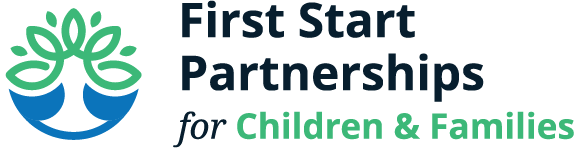 First Start Partnerships for Children and FamiliesPolicy Council Zoom Meeting 
Agenda Tuesday, February 15, 2022 10:00-11:00Welcome                                                                                    	              Holly Dockery	Old Business 	January minutes (vote needed)                                                     Holly Dockery      January Financials                                                                       Jessica Kreiglineand Credit Card Expenditures (vote needed)RIF Program                                                                                    Diane HummelGovernance Training Certificates                                                Diane HummelNew BusinessParent Cafe                                                                                    Nicole NicholsonProgram Self-Assessment                                                             Diane HummelHow are our are children and families?                                     Diane HummelSelection Criteria                                                                            Diane HummelStaff Wellness Plan                                                                         Diane HummelDirector’s Report                                                                        	       Diane HummelMember Discussion/Questions/Suggestions AdjournNext Meeting: Monday, March 21, 2022 10:00-11:00am	
